           Mrs. Staunch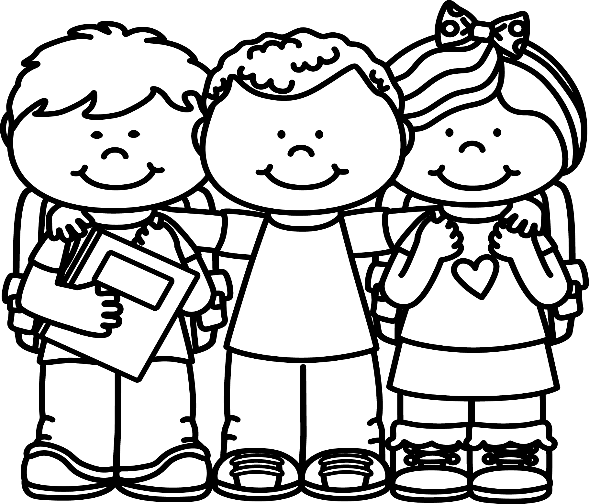                    News and Notes                                                                         rstaunch@sasdpride.org    Phone: 724-962-7168 ext 3207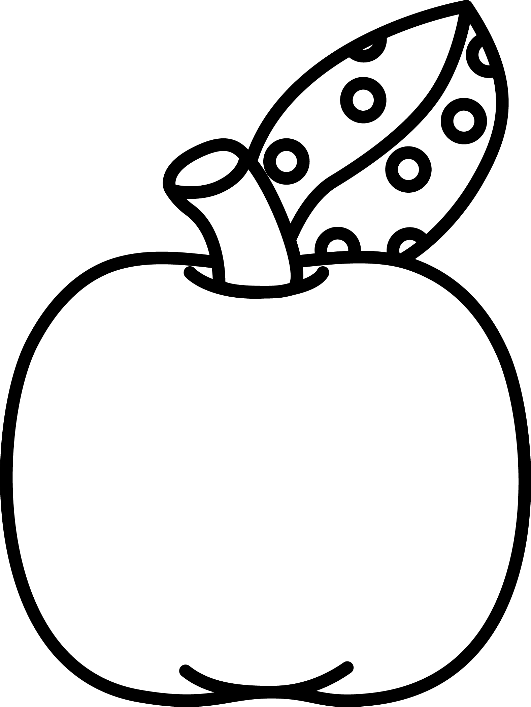                                         Week of September 11, 2017